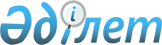 О внесении изменений и дополнений в некоторые приказы Министра энергетики Республики КазахстанПриказ и.о. Министра энергетики Республики Казахстан от 14 декабря 2016 года № 533. Зарегистрирован в Министерстве юстиции Республики Казахстан 2 февраля 2017 года № 14760.
      ПРИКАЗЫВАЮ:
      1. Утвердить перечень некоторых приказов Министра энергетики Республики Казахстан, в которые вносятся изменения и дополнения, согласно приложению к настоящему приказу.
      2. Департаменту по возобновляемым источникам энергии Министерства энергетики Республики Казахстан в установленном законодательством порядке обеспечить:
      1) государственную регистрацию настоящего приказа в Министерстве юстиции Республики Казахстан;
      2) направление копии настоящего приказа в течение десяти календарных дней со дня его государственной регистрации на официальное опубликование в периодические печатные издания и в Эталонный контрольный банк нормативных правовых актов Республики Казахстан;
      3) размещение настоящего приказа на официальном интернет-ресурсе Министерства энергетики Республики Казахстан и интранет-портале государственных органов;
      4) в течение десяти рабочих дней после государственной регистрации настоящего приказа в Министерстве юстиции Республики Казахстан представление в Департамент юридической службы Министерства энергетики Республики Казахстан сведений об исполнении мероприятий, предусмотренных подпунктами 2) и 3) настоящего пункта.
      3. Контроль за исполнением настоящего приказа возложить на курирующего вице-министра энергетики Республики Казахстан.
      4. Настоящий приказ вводится в действие по истечении десяти календарных дней после дня его первого официального опубликования.
      "СОГЛАСОВАН"
Министр национальной экономики
Республики Казахстан
__________________ Т.Сулейменов
29 декабря 2016 года Перечень некоторых приказов Министра энергетики Республики Казахстан, в которые вносятся изменения и дополнения
      1. В приказе Министра энергетики Республики Казахстан от 18 декабря 2014 года № 210 "Об утверждении Электросетевых правил" (зарегистрированный в Реестре государственной регистрации нормативных правовых актов за № 10899, опубликованный 23 июня 2015 года в информационно-правовой системе "Әділет"): 
      в Электросетевых правилах, утвержденных указанным приказом:
      пункт 9 изложить в следующей редакции:
      "9. После выполнения требований технических условий проводятся комплексные испытания электростанции, реализованные в соответствии со схемой подключения и выдачи мощности.";
      пункт 43 изложить в следующей редакции:
      "43. Управление баланса мощности в ЕЭС Казахстана организуется на основании суточных графиков. Электростанции выполняют заданный суточный график нагрузки и вращающегося резерва. Пользователи сети не превышают свой заявленный почасовой график потребления активной мощности.".
      2. В приказе Министра энергетики Республики Казахстан от 20 февраля 2015 года № 118 "Об утверждении Правил определения тарифа на поддержку возобновляемых источников энергии" (зарегистрированный в Реестре государственной регистрации нормативных правовых актов за № 10622, опубликованный 16 апреля 2015 года в информационно-правовой системе "Әділет"):
      в Правилах определения тарифа на поддержку возобновляемых источников энергии, утвержденных указанным приказом:
      пункт 2 изложить в следующей редакции:
      "2. В настоящих Правилах используются следующие основные понятия:
      1) газ – сырой, товарный, сжиженный нефтяной и сжиженный природный газ;
      2) условные потребители электрической энергии от возобновляемых источников энергии (далее – условные потребители) – энергопроизводящие организации, использующие уголь, газ, серосодержащее сырье, нефтепродукты и ядерное топливо; субъекты рынка электрической энергии, приобретающие электрическую энергию из-за пределов Республики Казахстан; гидроэлектростанции с установками, расположенными в одном гидроузле, суммарной мощностью свыше тридцати пяти мегаватт, за исключением введенных в эксплуатацию после 1 января 2016 года;
      3) расчетно-финансовый центр по поддержке возобновляемых источников энергии (далее – расчетно-финансовый центр) – юридическое лицо, создаваемое системным оператором и определяемое уполномоченным органом, осуществляющее в порядке, предусмотренном Законом, централизованную покупку и продажу электрической энергии, произведенной объектами по использованию возобновляемых источников энергии и поставленной в электрические сети единой электроэнергетической системы Республики Казахстан;
      4) тариф на поддержку возобновляемых источников энергии – тариф на продажу расчетно-финансовым центром электрической энергии, произведенной объектами по использованию возобновляемых источников энергии, устанавливаемый расчетно-финансовым центром самостоятельно в соответствии с настоящими Правилами;
      5) затраты на поддержку использования возобновляемых источников энергии – затраты расчетно-финансового центра на покупку электрической энергии, произведенной объектами по использованию возобновляемых источников энергии, затраты на услуги по организации балансирования производства-потребления электрической энергии, затраты на формирование резервного фонда и затраты, связанные с осуществлением его деятельности;
      6) энергопроизводящая организация, использующая возобновляемые источники энергии – юридическое лицо, осуществляющее производство электрической и (или) тепловой энергии с использованием возобновляемых источников энергии;
      7) операционные затраты – затраты, связанные с осуществлением деятельности расчетно-финансового центра;
      8) тариф в технико-экономическом обосновании (далее – тариф в ТЭО) – тариф, не превышающий уровня отпускной цены, установленного в утвержденном и согласованном с уполномоченным или местным исполнительным органом технико-экономическом обосновании проекта строительства объекта по использованию возобновляемых источников энергии;
      9) фиксированный тариф – тариф на покупку расчетно-финансовым центром в порядке, установленном Законом, электрической энергии, производимой объектами по использованию возобновляемых источников энергии;
      10) уполномоченный орган – центральный исполнительный орган, осуществляющий руководство и межотраслевую координацию в области поддержки использования возобновляемых источников энергии;
      11) зона потребления электрической энергии – часть единой электроэнергетической системы Республики Казахстан, в которой отсутствуют ограничения технического характера, препятствующие потреблению электрической энергии, произведенной объектом по использованию возобновляемых источников энергии;
      12) резервный фонд – фонд, формируемый расчетно-финансовым центром по поддержке возобновляемых источников энергии, деньги которого хранятся на специальном банковском счете и используются только на покрытие кассовых разрывов и задолженности расчетно-финансового центра перед энергопроизводящими организациями, использующими возобновляемые источники энергии, возникающих вследствие неоплаты или задержки оплаты со стороны условных потребителей за поставленную им электроэнергию, произведенную объектами по использованию возобновляемых источников энергии.";
      пункты 8 и 9 изложить в следующей редакции:
      "8. Расчетно-финансовый центр не позднее пятнадцатого января прогнозируемого года публикует информацию о затратах на поддержку использования возобновляемых источников энергии в расчете на один киловатт-час электрической энергии, произведенной из всех видов возобновляемых источников энергии и поставленной в единую электроэнергетическую систему Республики Казахстан, а также тариф на поддержку возобновляемых источников энергии по зонам потребления электрической энергии на расчетный год.
      9. Тариф на поддержку возобновляемых источников энергии на прогнозируемый год в зависимости от зоны потребления, определяется в соответствии с расчетами, предусмотренными в пункте 7 Правил по формуле:
      ТZi = (ОЗРФЦ +Збал+ ЗРФ +Зфикс)/Vсп где:
      TZi – тариф на поддержку возобновляемых источников энергии, рассчитанный для зоны потребления Zi;
      ОЗРФЦ – операционные затраты расчетно-финансового центра, относящихся к зоне потребления Zi;
      Збал – затраты на услуги по организации балансирования производства-потребления электрической энергии, относящиеся к зоне потребления Zi;
      ЗРФ – затраты на формирование резервного фонда, относящиеся к зоне потребления Zi, определяемые в соответствии с Правилами формирования и использования резервного фонда, утвержденными приказом исполняющего обязанности Министра энергетики Республики Казахстан от 29 июля 2016 года № 361 (зарегистрированный в Реестре государственной регистрации нормативных правовых актов № 14210);
      Zi – зона потребления;
      Зфикс – годовые затраты расчетно-финансового центра на покупку электрической энергии, производимой объектами по использованию возобновляемых источников энергии в зоне потребления Zi, которые формируются:
      по фиксированным тарифам у вновь вводимых энергопроизводящих организаций, использующих возобновляемые источники энергии, не имеющих утвержденного отпускного тарифа в согласованном с уполномоченным или местным исполнительным органом технико-экономическом обосновании проекта строительства объекта по использованию возобновляемых источников энергии или (либо);
      по тарифам в ТЭО у энергопроизводящих организаций, использующих возобновляемые источники энергии, имеющих отпускной тариф, утвержденный и согласованный с уполномоченным или местным исполнительным органом в технико-экономическом обосновании проекта строительства объекта по использованию возобновляемых источников энергии;
      Зфикс=Зфикс.гидро*Vп+1+…+Зфикс.гидро*Vп+N+Зфикс.ветро*Vп+1+…+Зфикс.ветро*Vп+N+Зфикс.солнце*Vп+1+…+Зфикс.солнце*Vп+N+Зфикс.био*Vп+1+…+Зфикс.био*Vп+N)+(З.тэо.гидро1*Vп+1+…+З.тэо.гидроN*Vп+N+Зтэо.ветро1*Vп+1+…
+Зтэо.ветроN*Vп+N+Зтэо.cолнце1*Vп+1+…+Зтэо.cолнцеN*Vп+N+Зтэо.биогаз1*Vп+1+…+ Зтэо.биогазN*Vп+N), где:
      Зфикс.гидро – фиксированный тариф для малых ГЭС;
      Зфикс.ветро – фиксированный тариф для ветроэлектростанций;
      Зфикс.солнце – фиксированный тариф для солнечных электростанций;
      Зфикс.био – фиксированный тариф для биогазовых электростанций;
      Зтэо.гидро1 – тариф в ТЭО для 1-ой малой ГЭС;
      Зтэо.гидроN – тариф в ТЭО для N-ной малой ГЭС;
      Зтэо.ветро1 – тариф в ТЭО для 1-ой ветроэлектростанции;
      Зтэо.ветроN – тариф в ТЭО для N-ной ветроэлектростанции;
      Зтэо.солнце1 – тариф в ТЭО для 1-ой солнечной электростанции;
      Зтэо.солнцеN – тариф в ТЭО для N-ной солнечной электростанции;
      Зтэо.био1 – тариф в ТЭО для 1-ой биогазовой электростанции;
      Зтэо.биоN – тариф в ТЭО для N-ной биогазовой электростанции;
      Vп+1 – объем электроэнергии, произведенной и отпущенной 1-ым объектом, использующим возобновляемые источники энергии;
      Vп+N – объем электроэнергии, произведенной и отпущенной N-ным объектом, использующим возобновляемые источники энергии;
      Vп – объем электроэнергии, произведенной и отпущенной каждым объектом, использующим возобновляемые источники энергии;
      Vсп – совокупный годовой объем электрической энергии, производимой объектами по использованию возобновляемых источников энергии, реализуемой условным потребителям зоны потребления Zi.";
      пункт 12 изложить в следующей редакции:
      "12. Энергопроизводящие организации, использующие возобновляемые источники энергии, ежемесячно предоставляют расчетно-финансовому центру информацию о прогнозных объемах выработки, отпуска в сети электрической энергии на предстоящий месяц и до конца текущего года с разбивкой по месяцам, за десять календарных дней до месяца поставки.";
      пункты 14 и 15 изложить в следующей редакции:
      "14. При определении тарифа на поддержку возобновляемых источников энергии в себестоимости учитываются следующие затраты:
      1) затраты расчетно-финансового центра на покупку электрической энергии, произведенной объектами по использованию возобновляемых источников энергии;
      2) затраты на услуги по организации балансирования производства-потребления электрической энергии;
      3) операционные затраты расчетно-финансового центра;
      4) затраты на формирование резервного фонда.
      15. Операционные затраты расчетно-финансового центра ежегодно рассчитываются и утверждаются расчетно-финансовым центром в срок до двадцатого декабря текущего года на предстоящий год.".
      3. Утратил силу приказом Министра энергетики РК от 28.12.2017 № 480 (вводится в действие по истечении десяти календарных дней после дня его первого официального опубликования). 


      4. В приказе Министра энергетики Республики Казахстан от 2 марта 2015 года № 164 "Об утверждении Правил централизованной покупки и продажи расчетно-финансовым центром электрической энергии, произведенной объектами по использованию возобновляемых источников энергии" (зарегистрированный в Реестре государственной регистрации нормативных правовых актов за № 10662, опубликованный 18 августа 2015 года в информационно-правовой системе "Әділет"): 
      в Правилах централизованной покупки и продажи расчетно-финансовым центром электрической энергии, произведенной объектами по использованию возобновляемых источников энергии, утвержденных указанным приказом:
      подпункт 5) пункта 2 изложить в следующей редакции:
      "5) условные потребители электрической энергии от возобновляемых источников энергии (далее – условные потребители):
      энергопроизводящие организации, использующие уголь, газ, серосодержащее сырье, нефтепродукты и ядерное топливо;
      субъекты рынка электрической энергии, приобретающие электрическую энергию из-за пределов Республики Казахстан;
      гидроэлектростанции с установками, расположенными в одном гидроузле, суммарной мощностью свыше тридцати пяти мегаватт, за исключением введенных в эксплуатацию после 1 января 2016 года;";
      подпункт 2) пункта 4 изложить в следующей редакции:
      "2) гидроэлектростанции с установками, расположенными в одном гидроузле, суммарной мощностью свыше тридцати пяти мегаватт и (или) с водохранилищами, обеспечивающими более чем суточный срок регулирования, за исключением введенных в эксплуатацию после 1 января 2016 года.
      Водохранилище гидроэлектростанции считается обеспечивающим более чем суточный срок регулирования, если его емкость превышает суточный объем стока реки расчетной обеспеченности, впадающей в водохранилище.";
      пункт 6 изложить в следующей редакции:
      "6. Все энергопроизводящие организации, использующие ВИЭ, имеют автоматизированную систему коммерческого учета на своем объекте по использованию ВИЭ. Автоматизированная система коммерческого учета должна иметь возможность дистанционной передачи данных в региональные диспетчерские центры.
      Автоматизированная система коммерческого учета электрической энергии на объектах по использованию ВИЭ, оснащенных устройствами, предназначенными для аккумулирования электрической энергии, автономными источниками питания, а также резервными питающими электрическими сетями, обеспечивает коммерческий учет электрической энергии, отпускаемой и (или) потребляемой данными устройствами.
      Энергопроизводящие организации, использующие ВИЭ, в случае использования на объекте по использованию ВИЭ технических устройств, предназначенных для производства электрической энергии с использованием различных видов ВИЭ либо технических устройств, предназначенных для производства электрической энергии от использования одного вида ВИЭ, но подлежащей покупке расчетно-финансовому центру по различным фиксированным тарифам, оснащают объект по использованию ВИЭ приборами коммерческого учета таким образом, чтобы обеспечить раздельный учет произведенной электроэнергии.";
      пункты 10 и 11 изложить в следующей редакции:
      "10. Расчетно-финансовый центр рассматривает Заявку и представленные документы в срок не более 10 (десяти) рабочих дней с момента их получения. В случае непредставления Заявителем документов предусмотренных пунктом 7 статьи 7-1 Закона в полном объеме, расчетно-финансовый центр в течение 5 (пяти) рабочих дней со дня их поступления возвращает Заявку с указанием причин возврата. Заявитель в течение 15 календарных дней с даты возврата Заявки дополняет Заявку недостающими документами и/или устраняет замечания Расчетно-финансового центра в целях приведения Заявки и прилагаемых документов в соответствие с требованиями настоящих Правил.
      11. Расчетно-финансовый центр заключает с Заявителем договор покупки электрической энергии при выполнении следующих условий:
      1) заявитель представил документы, предусмотренные пунктом 7 статьи 7-1 Закона;
      2) объект по использованию ВИЭ и Заявитель включены в перечень;
      3) между расчетно-финансовым центром и Заявителем нет действующего договора покупки электрической энергии, произведенной на объекте по использованию ВИЭ, указанном в Заявке;
      4) заявитель выбирает реализацию производимой электрической энергии, согласно пункту 1 статьи 9 Закона;
      5) заявителем выполнены требования пунктов 8, 10 и 14 Правил.";
      пункт 14 изложить в следующей редакции:
      "14. Заявитель в срок не более 10 (десяти) рабочих дней после получения от расчетно-финансового центра двух экземпляров договора покупки подписывает их и направляет расчетно-финансовому центру.";
      в пункте 16:
      подпункт 2) изложить в следующей редакции:
      "2) копию акта приемки объекта в эксплуатацию по использованию ВИЭ, утвержденного в соответствии с законодательством Республики Казахстан в сфере архитектурной, градостроительной и строительной деятельности, в отношении которого заключается договор покупки - в течение 36 (тридцати шести) месяцев с даты подписания договора покупки;";
      подпункт 4) изложить в следующей редакции:
      "4) копию акта приемки схемы коммерческого учета электрической энергии, включающего схему размещения приборов коммерческого и технического учета на объекте по использованию ВИЭ, подписанного между энергопередающей организацией и Заявителем для объекта по использованию ВИЭ, в отношении которого заключается договор покупки, в течение 10 (десяти) рабочих дней с даты подписания акта приемки схемы коммерческого учета электрической энергии и до начала комплексных испытаний объекта по использованию ВИЭ;";
      пункты 22, 23 и 24 изложить в следующей редакции:
      "22. Если фактические параметры объекта по использованию ВИЭ, введенного в эксплуатацию, отличаются от параметров, указанных в договоре покупки, расчетно-финансовый центр и Заявитель составляют соответствующее дополнительное соглашение к договору покупки для приведения описания объекта по использованию ВИЭ в соответствие с фактическими обстоятельствами в течение 30 (тридцати) календарных дней с даты представления расчетно-финансовому центру копии утвержденного акта приемки объекта в эксплуатацию по использованию ВИЭ.
      23. Заявитель, заключивший договор покупки, после завершения комплексного испытания электроустановок объекта по использованию ВИЭ регулярно направляет расчетно-финансовому центру следующую информацию:
      1) прогнозные объемы выработки, отпуска в сети электрической энергии, месячные посуточные часовые графики поставки электрической энергии на предстоящий месяц поставки - ежемесячно за десять календарных дней до месяца поставки;
      2) прогнозный объем выработки, отпуска в сети электрической энергии на предстоящий год с разбивкой по месяцам - ежегодно к двадцатому декабря;
      3) прогнозные суточные графики поставки электрической энергии на предстоящие сутки - ежедневно до 11 часов 00 минут по астанинскому времени;
      4) фактический месячный объем отпуска в сети электрической энергии - не позднее пятого числа месяца, следующего за месяцем поставки;
      5) фактический суточный почасовой объем отпуска в сети электрической энергии – ежедневно до 10 часов 00 минут по астанинскому времени.
      24. Заявитель, заключивший договор покупки, после завершения комплексного испытания электроустановок объекта по использованию ВИЭ регулярно направляет региональной электросетевой компании и системному оператору суточные (ежедневно до 11 часов 00 минут по астанинскому времени на предстоящие сутки) и месячные (за десять календарных дней до начала месяца) графики поставки электрической энергии в сеть.";
      пункт 28 изложить в следующей редакции:
      "28. Заявитель обеспечивает соблюдение суточных графиков производства электрической энергии. Финансовое урегулирование дисбалансов электрической энергии от объектов по использованию ВИЭ осуществляется расчетно-финансовым центром по тарифу на поддержку ВИЭ в соответствии с правилами функционирования балансирующего рынка электрической энергии.";
      пункт 30 изложить в следующей редакции:
      "30. Заявитель, заключивший договор покупки, не препятствует в рабочее время доступу уполномоченных работников расчетно-финансового центра, системного оператора и энергопередающей организации, к электрическим сетям которой подключен объект по использованию ВИЭ, к объекту по использованию ВИЭ и приборам коммерческого учета электрической энергии для снятия показаний приборов коммерческого учета и проверки схемы их присоединения при условии соблюдения соответствующими работниками требований к технике безопасности, действующих у соответствующего Заявителя, и согласования даты и времени посещения объекта ВИЭ с Заявителем.";
      пункт 33 исключить;
      пункт 60 изложить в следующей редакции:
      "60. Условные потребители:
      1) ежемесячно за 10 (десять) календарных дней до месяца поставки направляют расчетно-финансовому центру информацию о прогнозных месячных объемах выработки, отпуска в сети, поставки энергопередающим организациям и потребителям или приеме из-за пределов Республики Казахстан электрической энергии;
      2) ежегодно до двадцатого декабря направляют расчетно-финансовому центру информацию о прогнозных объемах выработки, отпуска в сети, поставки энергопередающим организациям и потребителям электрической энергии на предстоящий год;
      3) ежемесячно до пятого числа месяца, следующего за расчетным месяцем поставки электрической энергии от объектов ВИЭ предоставляют расчетно-финансовому центру информацию о фактических объемах выработки, отпуска в сети электроэнергии или приеме из-за пределов Республики Казахстан электрической энергии.";
      дополнить пунктом 61-1 следующего содержания:
      "61-1. Фактические значения объема отпуска в сеть электрической энергии, произведенной энергопроизводящими организациями, использующими возобновляемые источники энергии и объемы отпуска в сеть электроэнергии условными потребителями (включая импорт электроэнергии) определяются фактическим балансом производства-потребления электрической энергии на оптовом рынке электрической энергии Республики Казахстан, формируемым системным оператором за расчетный месяц.";
      пункты 71 и 72 изложить в следующей редакции:
      "71. В случае, если сумма денег, полученная расчетно-финансовым центром от продажи электрической энергии от ВИЭ в соответствии с подпунктом 2) пункта 3 статьи 7-1 настоящего Закона, окажется меньше или превысит величину, необходимую для возмещения затрат на поддержку использования ВИЭ в текущем квартале, расчетно-финансовый центр производит перерасчет и перераспределяет затраты между условными потребителями электрической энергии на следующий квартал.
      72. В случае недополучения денег от условного потребителя по причине его выхода из рынка, ликвидации расчетно-финансовый центр распределяет соответствующую долю электроэнергии, которая была рассчитана на вышеуказанного потребителя, на всех условных потребителей пропорционально их объему потребления по отношению к общему объему потребления электрической энергии в Республике Казахстан.".
					© 2012. РГП на ПХВ «Институт законодательства и правовой информации Республики Казахстан» Министерства юстиции Республики Казахстан
				
      Исполняющий обязанности
Министра энергетики
Республики Казахстан

М. Досмухамбетов
Приложение
к приказу исполняющего
обязанности Министра
энергетики Республики Казахстанот 14 декабря 2016 года № 533